Приложение к техническому заданию                 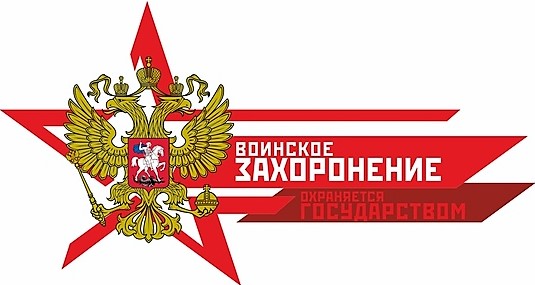 ОбелискВозведен в 1975 году в память о погибших в боях Великой Отечественной Войны (1941-1945 гг.)                                      Захоронено 13 человек (8 известных и 5 неизвестных бойца). Список погибших защитников Отечества указан на плите Обелиска. .Учетная карточка воинского захоронения №61-1210Занимаемая площадь 16.6кв.м.Ответственный за благоустройство и сохранность объекта Администрация Калининского сельского поселения, адрес: Ростовская область, Цимлянский район, станица Калининская, ул. Центральная, № 34 Телефон: 8 (86391) 46-3-48Подлежит государственной охране. Лица, причинившие вред воинскому захоронению несут в соответствии с законодательством Российской Федерации, уголовную, административную и иную ответственность.к техническому заданию                 ОбелискВозведен в 1969 году в память о погибших в боях Великой Отечественной Войны (1941-1945 гг.)                                      Захоронено 109 человек (109 известных и 0 неизвестных бойца). Список погибших защитников Отечества указан на плите Обелиска. .Учетная карточка воинского захоронения №61-1199Занимаемая площадь 12 кв.м.Ответственный за благоустройство и сохранность объекта Администрация Калининского сельского поселения, адрес: Ростовская область, Цимлянский район, станица Калининская, ул. Центральная, № 34 Телефон: 8 (86391) 46-3-48Подлежит государственной охране. Лица, причинившие вред воинскому захоронению несут в соответствии с законодательством Российской Федерации, уголовную, административную и иную ответственность.к техническому заданию                 ОбелискВозведен в 1975 году в память о погибших воинам Великой Отечественной Войны (1941-1945 гг.)                                      Захоронено 13 человек (3 известных и 10 неизвестных бойца). Список погибших защитников Отечества указан на плите Обелиска. .Учетная карточка воинского захоронения №61-1196Занимаемая площадь 10,3кв.м.Ответственный за благоустройство и сохранность объекта Администрация Калининского сельского поселения, адрес: Ростовская область, Цимлянский район, станица Калининская, ул. Центральная, № 34 Телефон: 8 (86391) 46-3-48Подлежит государственной охране. Лица, причинившие вред воинскому захоронению несут в соответствии с законодательством Российской Федерации, уголовную, административную и иную ответственность.